0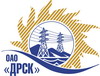 Открытое акционерное общество«Дальневосточная распределительная сетевая  компания»ПРОТОКОЛ ПЕРЕТОРЖКИПРЕДМЕТ ЗАКУПКИ: открытый запрос предложений на право заключения Договора на выполнение работ для нужд филиала ОАО «ДРСК» «Амурские электрические сети» Ремонт ВЛ-110 кВ  Центральная-Волково (закупка 2610 раздела 1.1 ГКПЗ 2014 г.). Плановая стоимость: 1 500 000,0 руб. без НДС. Указание о проведении закупки от 14.08.2014 № 200.	ПРИСУТСТВОВАЛИ: постоянно действующая Закупочная комиссия 2-го уровня ВОПРОСЫ ЗАСЕДАНИЯ ЗАКУПОЧНОЙ КОМИССИИ:В адрес Организатора закупки поступила 1 (одна) заявка на участие в процедуре переторжки.Участники закупки не пожелали присутствовать на процедуре вскрытия конвертов с предложениями на переторжку.Дата и время начала процедуры вскрытия конвертов с заявками на участие в закупке: 15:00 часов благовещенского времени 10.09.2014 г Место проведения процедуры вскрытия конвертов с заявками на переторжку: 675000, г. Благовещенск, ул. Шевченко 28, каб. 244.В конвертах обнаружены заявки следующих Участников закупкиРЕШИЛИ:Утвердить протокол переторжки.Ответственный секретарь Закупочной комиссии 2 уровня                              О.А.МоторинаТехнический секретарь Закупочной комиссии 2 уровня                                    О.В.Чувашова            №  469/УР-Пг. Благовещенск10 сентября 2014 г.№ п/пНаименование участникаЦена заявки до переторжки, руб. Цена заявки после переторжки, руб.1ООО «Пром-Альп Век» 675000, г. Благовещенск, ул. Ленина 325А1 499 706,0 руб. без НДС (НДС не предусмотрен)1 497 000,0 руб. без НДС (НДС не предусмотрен)2ООО «Энергострой» 675000, г. Благовещенск, с. Белогорье, ул. Призейская, 41 499 553,0 руб. без НДС (1 769 472,54 руб. с НДС)Предложение не поступило